§2195.  Other civil penalties1.  Evading obligation or willfully failing to perform.  If a holder enters into a contract or other arrangement for the purpose of evading an obligation under this Act or otherwise willfully fails to perform a duty imposed on the holder under this Act, the administrator may require the holder to pay the administrator, in addition to interest as provided in section 2194, subsection 1, a civil penalty of $1,000 for each day the obligation is evaded or the duty is not performed, up to a cumulative maximum amount of $25,000, plus 25% of the amount or value of property that should have been but was not reported, paid or delivered as a result of the evasion or failure to perform.[PL 2019, c. 498, §22 (NEW).]2.  Fraudulent report.  If a holder makes a fraudulent report under this Act, the administrator may require the holder to pay to the administrator, in addition to interest under section 2194, subsection 1, a civil penalty of $1,000 for each day from the date the report was made until corrected, up to a cumulative maximum of $25,000, plus 25% of the amount or value of any property that should have been reported but was not included in the report or was underreported.[PL 2019, c. 498, §22 (NEW).]3.  Lack of knowledge of death.  A holder who fails to report, pay or deliver property within the time prescribed by this Act is not required to pay interest under section 2194, subsection 1 or subject to penalties under section 2194, subsection 2 if the failure to report, pay or deliver the property was due to lack of knowledge of a death that established the period of abandonment under this Act.[PL 2019, c. 498, §22 (NEW).]SECTION HISTORYPL 2019, c. 498, §22 (NEW). The State of Maine claims a copyright in its codified statutes. If you intend to republish this material, we require that you include the following disclaimer in your publication:All copyrights and other rights to statutory text are reserved by the State of Maine. The text included in this publication reflects changes made through the First Regular and First Special Session of the 131st Maine Legislature and is current through November 1. 2023
                    . The text is subject to change without notice. It is a version that has not been officially certified by the Secretary of State. Refer to the Maine Revised Statutes Annotated and supplements for certified text.
                The Office of the Revisor of Statutes also requests that you send us one copy of any statutory publication you may produce. Our goal is not to restrict publishing activity, but to keep track of who is publishing what, to identify any needless duplication and to preserve the State's copyright rights.PLEASE NOTE: The Revisor's Office cannot perform research for or provide legal advice or interpretation of Maine law to the public. If you need legal assistance, please contact a qualified attorney.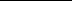 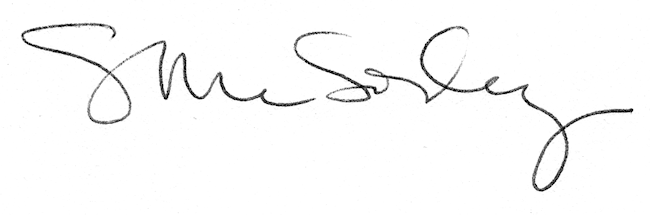 